V spodnjo tabelo pravilno razporedi  (desni klik, prenesi) vrste spajanja (razstavljive, nerazstavljive) , ter ustrezne slike. En primer je rešen.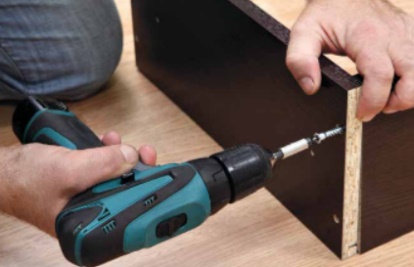 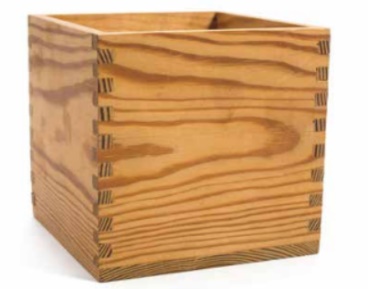 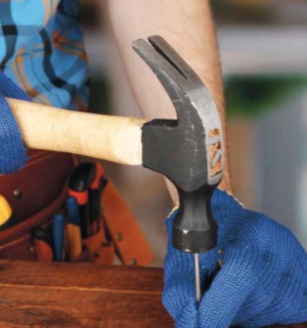 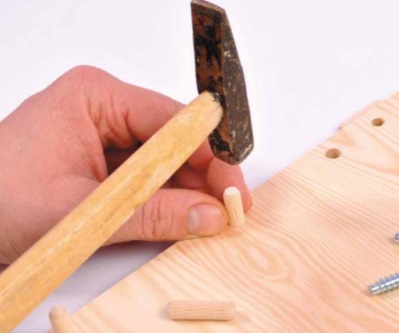 SPAJANJE  LESASPAJANJE  LESASPAJANJE  LESASPAJANJE  LESASPAJANJE  LESASPAJANJE  LESANERAZSTAVLJIVE ZVEZENERAZSTAVLJIVE ZVEZENERAZSTAVLJIVE ZVEZERAZSTAVLJIVE ZVEZERAZSTAVLJIVE ZVEZERAZSTAVLJIVE ZVEZE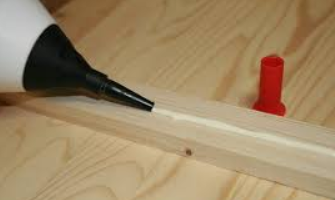 